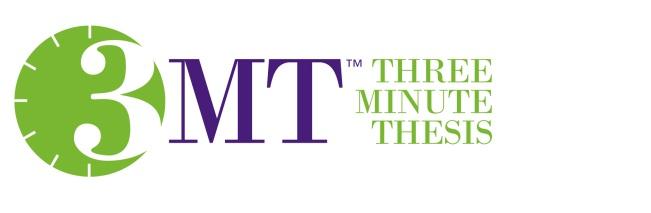 Information for 3MT® Judging PanelsRulesA single static PowerPoint slide is permitted (no slide transitions, animations or ‘movement’ of any description)No additional electronic media (e.g. sound and video files) are permittedNo additional props (e.g. laser pointers, costumes, laboratory equipment or musical instruments) are permittedPresentations are limited to 3 minutes maximum. Judges are recommended to deduct marks from presentations that exceed 3 minutes.Presentations are to be spoken words (e.g. no poems, raps or songs)Presentations are considered to have commenced when the presenter starts their presentation through movement or speechThe decision of the adjudicating panel is final.Judging Criteria1. Comprehension & Content: Did the presentation provide an understanding of the background to the research question being addressed and its significance?Did the presentation clearly describe the key results of the research including conclusions and outcomes?Did the presentation follow a clear and logical sequence?Were the thesis topic, key results and research significance and outcomes communicated in language appropriate to a non-specialist audience?Did the speaker avoid scientific jargon, explain terminology and provide adequate background information to illustrate points?Did the presenter spend adequate time on each element of their presentation – or did they elaborate for too long on one aspect or was the presentation rushed?2. Engagement & Communication:Did the oration make the audience want to know more?Was the presenter careful not to trivialize or generalize their research?Did the presenter convey enthusiasm for their research?Did the presenter capture and maintain their audience’s attention?Did the speaker have sufficient stage presence, eye contact and vocal range; maintain a steady pace, and have a confident stance?Did the PowerPoint slide enhance the presentation – was it clear, legible, and concise?Note: Please provide constructive feedback for the participants on the scoring sheet.